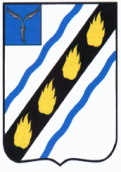 ЗОЛОТОСТЕПСКОЕ МУНИЦИПАЛЬНОЕ ОБРАЗОВАНИЕСОВЕТСКОГО МУНИЦИПАЛЬНОГО РАЙОНАСАРАТОВСКОЙ ОБЛАСТИСОВЕТ ДЕПУТАТОВ(второго созыва)РЕШЕНИЕОт 13.06.2012 г. № 187с.АлександровкаОб утверждении Положения о порядкесодержания собак и кошек на территорииЗолотостепского муниципального образованияВ целях упорядочения содержания собак и кошек, соблюдения санитарно-гигиенических, ветеринарно-санитарных правил и норм общежития их владельцами, а также предупреждения и профилактики болезней, общих для человека и животных, Совет депутатов Золотостепского муниципального образования РЕШИЛ:1. Принять Положение о порядке содержания собак и кошек на территории муниципального образования, согласно Приложению.2. Рекомендовать администрации Золотостепского муниципального образования создать пункты и специализированные бригады по отлову бродячих собак.3. Настоящее решение вступает в силу с момента его обнародования.4. Контроль за исполнением настоящего решения возложить на главу администрации муниципального образования.Глава Золотостепскогомуниципального образования: 			С.Н.СоловьевПриложение  к решению Советадепутатов Золотостепскогомуниципального образованияот 13.06.2012 г. № 187ПОЛОЖЕНИЕО ПОРЯДКЕ СОДЕРЖАНИЯ СОБАКИ КОШЕК НА ТЕРРИТОРИИ ЗОЛОТОСТЕСПКОГО МУНИЦИПАЛЬНОГО ОБРАЗОВАНИЯ 1. Общие положения.1.1. Настоящий Порядок распространяется на всех владельцев собак и кошек на территории Золотостепского муниципального образования, включая предприятия, учреждения и организации независимо от их ведомственной принадлежности и формы собственности.1.2. Обязательным условием содержания собак и кошек является соблюдение санитарно-гигиенических правил и норм общежития.1.3. Владельцы собак, имеющие в пользовании земельный участок, могут содержать собак в свободном выгуле на хорошо огороженной территории или на привязи. О наличии собак должна быть сделана предупредительная надпись при входе на участок.1.4. Собаки, находящиеся на улицах и в иных общественных местах без сопровождающего лица, кроме оставленных владельцами на привязи у магазинов, предприятий бытового обслуживания, поликлиник и других пунктов, подлежат отлову.1.5. Разрешается провозить собак и кошек всеми видами транспорта. Собаки должны быть в наморднике и на коротком поводке. Кошки провозятся в закрытых сумках, корзинах. Провоз осуществляется с соблюдением установленных правил пользования транспортными средствами.2. Обязанности владельцев собак и кошек.Владельцы обязаны:2.1. Своевременно регистрировать и перерегистрировать собак и кошек, обеспечивать надлежащее содержание собак и кошек в соответствии с требованиями настоящего Положения, принимать необходимые меры, обеспечивающие безопасность людей и животных.2.2. По требованию ветеринарных специалистов учреждения государственной ветеринарной службы представлять собак и кошек для проведения ветеринарного осмотра, профилактических прививок, лечения больных животных и диагностических исследований.2.3. В случаях подозрения на заболевание животных бешенством, а также внезапного падежа собаки или кошки, немедленно сообщать в учреждение ветеринарии. До прибытия ветеринарных специалистов принять меры по изоляции заболевшего животного.2.4. По согласованию с государственной ветеринарной службой, трупы собак и кошек по результатам ветеринарного освидетельствования доставлять для биотермической утилизации в скотомогильнике или по указанию органов государственного ветеринарного надзора утилизировать иным установленным способом, в соответствии с ветеринарным законодательством. Запрещается выбрасывать трупы собак и кошек на улицу, в реки и другие водоемы, в мусорные контейнеры, свалки и полигоны твердых бытовых отходов.2.5. В случае смерти собаки сдавать регистрационное удостоверение регистрационный знак павшей собаки в то ветеринарное учреждение, в котором она была зарегистрирована.2.6. Не допускать загрязнения собаками и кошками лестничных клеток, лифтов, подвалов и других мест общего пользования в жилых домах, а также дворов, тротуаров, улиц и т.п. Загрязнения указанных мест устраняются владельцами животных.2.7. Производить выгул собак в специально предусмотренных местах. Не допускать собак и кошек на детские площадки, в магазины и другие места общего пользования.3. Права владельцев собак и кошек.3.1. Любое животное является собственностью владельца и охраняется законом.3.2. Собака, кошка может быть изъята у владельца по решению суда.3.3. Владелец животного имеет право на ограниченное время оставить без присмотра свою собаку привязанной на коротком поводке в местах общего пользования.4. Порядок выгула собак.При выгуле собак владельцы должны соблюдать следующие требования:4.1. Выводить собак из жилых помещений (домов), а также изолированных территорий в общие дворы и на улицу только на коротком поводке и в наморднике, с номерным знаком на ошейнике (кроме щенков до трехмесячного возраста). При выгуле собак их владельцы должны принимать меры к обеспечению тишины.4.2. Выгуливать собак только на специально отведенных для этой цели площадках. Если площадки огорожены, разрешается выгуливать собак без поводка и без намордника. При отсутствии специальной площадки выгуливание собак допускается на пустырях и других местах, определяемых органами местного самоуправления. При переходе через улицу и вблизи магистралей владелец собаки обязан взять ее поводок во избежание дорожно-транспортных происшествий и гибели собаки на проезжей части дороги.4.3. Нечистоты, оставленные животными, должны быть убраны их владельцами.5. Порядок выполнения настоящего положения.В соответствии с действующими законами Российской Федерации, Саратовской области и нормативно-правовыми актами органов местного самоуправления обеспечение порядка содержания кошек и собак на территории муниципального образования осуществляют соответствующие службы в пределах своей компетенции:5.1. Предприятия (учреждения) жилищно-коммунальных служб, управляющих компаний:- следят за санитарным состоянием территории домовладения, наличием на своей территории бродячих собак и кошек и передают соответствующую информацию организации, осуществляющей их отлов и временное содержание;- определяют места и оборудуют площадки для выгула собак;- оказывают содействие работникам ветеринарной службы в проведении противоэпизоотических мероприятий, при необходимости, выделяют помещение для проведения прививок против бешенства.5.2. Жилищно-строительные кооперативы, товарищества собственников жилья и владельцы частных домов: - следят за санитарным состоянием территорий своих домовладений; - информируют организацию, осуществляющую отлов и временное содержание безнадзорных животных о наличии на своей территории бродячих собак и кошек.5.3. Органы внутренних дел оказывают содействие службам санитарного, ветеринарного надзора, работникам жилищно-коммунальных служб.6. Контроль за выполнением настоящего Положения.В соответствии с действующими законами Российской Федерации, Саратовской области контроль за выполнением порядка содержания собак и кошек осуществляет органы внутренних дел и общественные организации в пределах предоставленных полномочий. Уполномоченные должностные лица контролирующих и надзорных органов в установленном порядке составляют протоколы о нарушениях настоящего Положения в соответствии с КоАП РФ.7. Ответственность за нарушение настоящего Положения.7.1. За нарушение настоящего Положения виновные несут ответственность в установленном порядке в соответствии с действующим законодательством Российской Федерации и Саратовской области.Верно:Секретарь Совета депутатов: 		Е.Е.Янеева